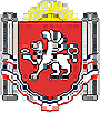 АДМИНИСТРАЦИЯ БЕРЕЗОВСКОГО СЕЛЬСКОГО ПОСЕЛЕНИЯРАЗДОЛЬНЕНСКОГО РАЙОНАРЕСПУБЛИКИ КРЫМПОСТАНОВЛЕНИЕ17.05.2021 г.                        	  		                                       			№ 147с. БерезовкаО внесении изменений в постановление Администрации Березовского сельского поселения от 25.06.2020 № 181 «Об утверждении административного регламента по предоставлению муниципальной услуги «Согласование создания места (площадки) накопления твердых коммунальных отходов на территории муниципального образования Березовское сельское поселение Раздольненского района Республики Крым»В соответствии Федеральным законом от 06.10.2003 года № 131-ФЗ «Об общих принципах организации местного самоуправления в Российской Федерации», Федеральным законом от 27.07.2010 года № 210-ФЗ «Об организации предоставления государственных и муниципальных услуг», Федеральным законом от 19.07.2018 года № 204-ФЗ «О внесении изменений в Федеральный закон «Об организации предоставления государственных и муниципальных услуг» в части установления дополнительных гарантий граждан при получении государственных и муниципальных услуг», Федеральным законом от 30.12.2020 года № 509-ФЗ «О внесении изменений в отдельные законодательные акты Российской Федерации», Уставом муниципального образования Березовское сельское поселение Раздольненского района Республики Крым, принимая во внимание положительное заключение прокуратуры Раздольненского района от 26.04.2021 № Исорг-1240-21/2822ПОСТАНОВЛЯЮ:1. Внести в постановление Администрации Березовского сельского поселения от 25.06.2020 № 181 «Об утверждении административного регламента по предоставлению муниципальной услуги «Согласование создания места (площадки) накопления твердых коммунальных отходов на территории муниципального образования Березовское сельское поселение Раздольненского района Республики Крым» следующие изменения:1.1. в приложении к постановлению подпункт 10.1 пункта 10 раздела 2 дополнить абзацем следующего содержания:«- требовать от заявителя (представителя заявителя) предоставления на бумажном носителе документов и информации, электронные образы которых ранее были заверены в соответствии с пунктом 7.2 части 1 статьи 16 Федерального закона от 27.07.2010 года № 210-ФЗ «Об организации предоставления государственных и муниципальных услуг», за исключением случаев, если нанесение отметок на такие документы либо их изъятие является необходимым условием предоставления муниципальной услуги, и иных случаев, установленных федеральными законами».        2. Обнародовать настоящее постановление       на информационных стендах населенных пунктов Березовского сельского поселения и на официальном сайте Администрации Березовского сельского поселения в сети Интернет (http:/berezovkassovet.ru/).3. Настоящее постановление вступает в силу с момента официального обнародования. 4. Контроль за исполнением постановления оставляю за собой.    Председатель Березовского	сельского совета - глава Администрации 	Березовского сельского поселения				     			А.Б.Назар